2014-2015 School Drills										McIntyre ElementaryDrill Information    Date                    Time                 TypeDrill Information    Date                    Time                 TypeDrill Information    Date                    Time                 TypeName of individualin charge of drillPrincipal’s signature9-29-1410:45amFire drillKimberly Beckwith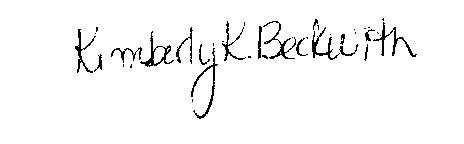 10-2-142:15pmLock downKimberly Beckwith10-10-143:00pmFire drillKimberly Beckwith3-16-152:15pmTornado drillKimberly Beckwith3-31-152:20pmLock downKimberly Beckwith4-15-1510:15amFire DrillKimberly Beckwith4-15-152:00pmTornado drillKimberly Beckwith4-30-159:15amTornado DrillKimberly Beckwith5-1-152:40pmFire drillKimberly Beckwith